       Na osnovu člana 7 stav 1 tačka 6 Zakona o upravljanju i unutrašnjim kontrolama u javnom sektoru (”SI. list CG”, br. 75/18), a u vezi sa članom 15-27 Odluke o pravima iz socijalne i dječje zaštite (”SI. list CG”- opštinski propisi br. br.032/19), sekretarka Sekretarijata za lokalnu samoupravu Opštine Tuzi, donosi   INTERNO UPUTSTVO         o postupanju po zahtjevima za pružanje usluge pomoć i njege u kućiČlan 1     Internom uputstvom se bliže propisuju uslovi i način podnošenja zahtjeva za ostvarivanje prava na uslugu pomoći i njege u kući (u daljem tekstu: pomoć i njega u kući), kriterijumi i postupak za ostvarivanje prava, obaveze i odgovornosti službenika/ice za vođenje postupka, utvrđivanje opravdanosti zahtjeva pribavljanjem dokaza (po službenoj dužnosti, pozivanjem stranke za dopunu dokumentacije ili izlaskom na teren — obilaskom budućeg korisnika), kao i prava i obaveze geronto domaćica i korisnika usluga, koja su propisana Odlukom.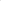 Član 2       Postupak za ostvarivanje prava na pomoć i njegu u kući se pokreće na pisani zahtjev zainteresovanog lica, člana njegove porodice, staratelja ili nadležne službe. Pisani zahtjev se podnosi na propisanom obrascu koji utvrđuje Sekretarijat za lokalnu samoupravu. Član 3       Pomoć i njega u kući obezbjeđuje se licima koja usled starosti, hronične bolesti ili invaliditeta imaju ograničene fizičke i psihičke sposobnosti da zadovolje svakodnevne lične i životne potrebe.        Korisnici usluga pomoći i njege u kući su: stara i nemoćna lica (žene starije od 60 godina i muškarci stariji od 65 godina) u jednočlanim ili višečlanim staračkim  domaćinstvima pod uslovom: -da mu je zbog trajnih promjena zdrastvenog stanja neophodna pomoć i njega druge osobe, - da nema mogućnost da mu pomoć i njegu obezbijedi bračni drug ili djeca, - da nema mogućnost da pomoć i njegu obezbijedi po nekom osnovu.        Prioritet u pružanju pomoći u kući ima lice koje nema srodnika, koji sup o zakonu dužni da se o njema staraju (samohrano lice). Izuzetno ovo parvo može ostvariti I lice mlađim od 65 godina, ako se radi o samohranom licu sa invaliditetom. Član 4       Pravo na pomoć u kući obuhvata: nabavku hrane, pripremu obroka i pomoć pri hranjenju, pomoć pri kretanju, pomoć pri održavanju higijene i higijene prostora, pomoć pri grijanju prostora, pomoć pri nabavci štampe i knjiga, plaćanja računa, posredovanje u obezbjeđivanju različitih vrsta usluga za održavanje stana i uređaja za domaćinstvo kao i nabavku i uzimanje ljekova i odvođenje na ljekarske preglede. Član 5       Na osnovu pribavljene dokumentacije i razgovora sa korisnikom pomoći i njege u kući, službenik/ica utvrđuje da li su ispunjeni uslovi za pružanjem pomoći i njege u kući i sa istima upoznaje rukovodeće lice nadležnog organa.Član 6       Kada se steknu uslovi da se korisniku odobri pružanje pomoći i njege u kući, po prethodnom dogovoru obilaze ga službenik/ica i geronto domaćica i u dogovoru sa njim određuje se dan i vrijeme posjete-a geronto domaćice i time se stiču uslovi za donošenje rješenja.Član 7       Rješenje o priznavanju prava na pružanje pomoći i njege u kući donosi starješina organa.       Rješenjem se bliže utvrđuju prava i obaveze nadležnog organa i korisnika pomoći i njege u kući, kao i geronto domaćice, određuje se nedjeljna norma časova, obaveza plaćanja ili pravo oslobađanja plaćanja, način kontrole rada geronto domaćice kroz obavezu vođenja dnevnika rada i dostavu istog nadležnom organu, prethodno potpisanog od strane korisnika pomoći i njege u kući.Član 8       Korisnik koji je u obavezi da plati učešće u troškovima pružanja pomoći i njege u kući, dokaz o uplati uručuje geronto domaćici, a geronto domaćica dužna je da isti dostavi službeniku/ici najkasnije do 10-tog u mjesecu za prethodni mjesec.       Uplata sredstava se vrši na žiro-račun Opštine Tuzi, sa naznakom ”za pružanje usluge pomoć i njega u kući”.Član 9      Rješenje o priznavanju prava na pružanje pomoći i njege u kući, uz obavezu plaćanja učešća u troškovima, dostavlja se i Sekretarijatu za finansije, radi vođenja evidencije o izvršenim uplatama.Član 10        Od plaćanja učešća u troškovima pružanja pomoći u kući oslobođeni su korisnici: čiju su prihodi po članu domaćinstva manji od jedne minimalne zarade u Crnoj Gori, i oni koji su samohrani i nalaze se u podstanarskom odnosu ili imaju trajne promjene udrastvenog stanja (slijepa lica, paraplegičari i sl.)Član 11      Pravo na pomoć u kući prestaje: Na zahtjev korisnika ili mjegovog srodnika koji je po zakonu obavezan da učestvuje u njegovom izdržavanju;U slučaju neplaćanja učešća u troškovima pomoći u kući duže od 60 dana iU drugim slučajevima.Član 12Interno uputstvo o postupanju po zahtjevima za pružanje usluge pomoć i njega u kući stupa na snagu danom donošenja.Broj: 04-032/21-Tuzi,15.02.2021. godine.                                                                    SEKRETARKA,         Marina Ujkaj